St Philip’s Catholic Primary School 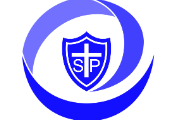 Art Curriculum Progression Links		St Philip’s Catholic Primary School 	DT Curriculum Progression Links	Year 1Year 1Year 1Year 2Year 2Year 2ObjectiveColour CreationsCan Buildings Speak?Andy Goldsworthy Super SculpturesAnimal ArtEarth Artto use a range of materials creatively to design and make productsto use drawing to develop and share their ideas, experiences and imaginationto use painting to develop and share their ideas, experiences and imaginationto use sculpture to develop and share their ideas, experiences and imaginationto develop a wide range of art and design techniques in using colour, pattern, texture, line, shape, form and spaceabout the work of a range of artists, craft makers and designers, describing the differences and similarities between different practices and disciplines, and making links to their own workYear 3Year 3Year 3Year 4Year 4Year 4Year 4Year 4Year 5Year 5Year 5Year 6Year 6Year 6ObjectiveSeurat & PointilismPlant ArtJewellery DesignsFamous Buildings Can We Change Places?Can We Change Places?Can We Change Places?Vincent Van Gough Art of AfricaGustav KlimtA Sense of PlaceMonet and ImpressionistsStreet ArtCityscapesto create sketch books to record their observations and use them to review and revisit ideasto improve their mastery of art and design techniques, including drawing with a range of materialsto improve their mastery of art and design techniques, including painting with a range of materialsto improve their mastery of art and design techniques, including sculpture with a range of materialsabout great artists in historyabout great architects in historyabout great designers in historyYear 1Year 1Year 1Year 2Year 2Year 2ObjectiveDT HomesMoving PicturesEat More Fruit and Veg*Flying Kites/ Exploring MaterialsPerfect Pizza*Making Fire Enginesdesign purposeful, functional, appealing products for themselves and other users based on design criteriagenerate, develop, model and communicate their ideas through talking, drawing, templates, mock-ups and, where appropriate, information and communication technologyselect from and use a range of tools and equipment to perform practical tasks [for example, cutting, shaping, joining and finishing]select from and use a wide range of materials and components, including construction materials, textiles and ingredients, according to their characteristicsexplore and evaluate a range of existing productsevaluate their ideas and products against design criteriabuild structures, exploring how they can be made stronger, stiffer and more stableexplore and use mechanisms [for example, levers, sliders, wheels and axles], in their Productsuse the basic principles of a healthy and varied diet to prepare dishesunderstand where food comes fromYear 3Year 3Year 3Year 3Year 3Year 4Year 4Year 4Year 4Year 4Year 5Year 5Year 5Year 6Year 6Year 6ObjectivePhotograph FramesSandwich SnacksMoving MonstersMoving MonstersMoving MonstersStory BooksLighting it UpLighting it UpLighting it UpAmerican FoodsMaking African Instruments Funky Furnishings and BridgesGreat British Dishes*Bird House BuildersBurgers*Fashion and Textilesuse research and develop design criteria to inform the design of innovative, functional, appealing products that are fit for purpose, aimed at particular individuals or groupsgenerate, develop, model and communicate their ideas through discussion, annotated sketches, cross-sectional and exploded diagrams, prototypes, pattern pieces and computer-aided designselect from and use a wider range of tools and equipment to perform practical tasks [for example, cutting, shaping, joining and finishing], accuratelyselect from and use a wider range of materials and components, including construction materials, textiles and ingredients, according to their functional properties and aesthetic qualitiesinvestigate and analyse a range of existing productsevaluate their ideas and products against their own design criteria and consider the views of others to improve their workunderstand how key events and individuals in design and technology have helped shape the worldapply their understanding of how to strengthen, stiffen and reinforce more complex structuresunderstand and use mechanical systems in their products [for example, gears, pulleys, cams, levers and linkages]understand and use electrical systems in their products [for example, series circuits incorporating switches, bulbs, buzzers and motors]apply their understanding of computing to program, monitor and control their productsunderstand and apply the principles of a healthy and varied dietprepare and cook a variety of predominantly savoury dishes using a range of cooking techniquesunderstand seasonality, and know where and how a variety of ingredients are grown, reared, caught and processed